		               			   Tiffany 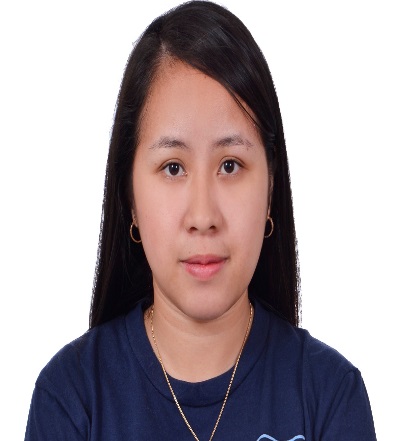  E-Mail Address: tiffany.381341@2freemail.com I am focused, self-motivated, willing to learn new ideas and willing to accept challenges. I am detailed oriented and can finish work accurately in the most efficient way. I value the importance of honesty, sincerity and hard work. I can work on shifting hours and in minimum supervision. I am well versed in Microsoft Office Packages (Word, Excel and Outlook).Work Experience:ReceptionistOctober 2016 – May - 2018Jumeirah, Umm Sequim 2, Dubai U.A.E.Greet clients as soon as they arrive and connect them with the appropriate partyAnswer the phone in a timely manner and direct calls to the correct officesCreate and manage both digital and hardcopy filing systems for all partnersMake travel arrangements and schedule meetings based on all partners’ itinerariesDeal with bookings by phone, e-mail, letter, fax or face-to-faceComplete procedures when Guests arrive and leavePrepare bills and take paymentsTake and pass on messages to GuestsDeal with special requests from GuestsAnswer questions about what the hotel offers and the surrounding areaDeal with complaints or problemsOffice Secretary November 2014– June 2015 Philippine Post Office1018, 2nd Street, corner Bonifacio Drive, Port Area, Manila, 1000 Metro Manila, PhilippinesWord processing.Audio and copy typing.Letter writing.Dealing with telephone and email enquiries.Creating and maintaining filing system.Scheduling and attending meetings, creating agendas and taking minutes - shorthand may be required.Keeping diaries and arranging appointments.Organizing travel for staff.Data EncoderApril 2014 – October 2014Ecomoda Marketing Puritan Philippines, Inc. (PPI) Building, 355 EDSA cor, General Tirona Rd, Bagong Barrio West, Caloocan, Metro Manila (Philippines)Maintaining hard copies of patient forms, receipts, applications and other types of documents.They also do transcription, scanning of documents and maintaining backups of data entered. They are responsible for compiling, sorting and verifying the accuracy of data before it is enteredIncludes fast typing and data entry speed, as well as being highly detail oriented, accurate, and able to identify errors and good at verbal and written communication.Administrative AssistantJune 2013 – April 2014Philippine Statistic Authority Diosdado Macapagal Government Center, Barangay Maimpis, City of San Fernando, Pampanga (Philippines)Administrative assistants perform clerical duties in nearly every industry.Some administrative assistants, like those in the legal industry, may be more specialized than others.Most administrative assistant duties revolve around managing and distributing information within an office. This generally includes answering phones, taking memos, and maintaining files.Administrative assistants may also be in charge of sending and receiving correspondence, as well as greeting clients and customers.Language Spoken:Filipino: FluentEnglish: FluentPersonal Background:Date of Birth			:		June 24, 1992Place of Birth			:		Caloocan CityAge				:		25Civil status			:		MarriedGender			:		FemaleCitizenship			:		FilipinoHeight				:		5’0”		Educational Background:Tertiary		ACLC College of Apalit2009-2013Course:Bachelor in Science in Computer ScienceMajor in Multi-mediaSecondary	Saint Vincent’s Academy2005-2009